PEDIATRIC HISTORY FORMDear New Patient,It is a pleasure to welcome you to our family of happy and healthy chiropractic patients.  Please let us know if there is any way we can make you and your family feel more comfortable.  To help us serve you better, please complete the following information.  We look forward to working with you to build better heath for your family.Patient Name: ____________________________________________________ S.S. #: _____________________________________Address: _________________________________________________________ City: ______________________________________State: __________________ Zip: _____________ Home Phone: _______________________________________________________Birth Date: _______ / _______ / _______ Work Phone: ______________________________________________________________Sex: __________ Weight: __________ Height: __________ Referred By: ________________________________________________Names of Parents / Guardians: ___________________________________________________________________________________Purpose for Contacting Us  ? ________________________________________________________________________________Other Doctors Seen for this Condition: _______ N _______ Y , Doctors’ Names and Prior Treatments: ____________________________________________________________________________________________________________________________________Other Health Problems  ? _______________________________________________________________________________________Check any of the Following Conditions Your Child has Suffered from During the Past Six Months:     ___   Ear Infections	       ___   Scoliosis		       ___   Seizures		   ___   Chronic Colds   	  ___   Headaches     ___   Asthma / Allergies	       ___   Digestive Problems	       ___   ADHD		   ___   Recurring Fevers                ___   Growing / Back Pains     ___   Colic                                      ___   Bed Wetting                         ___   Car Accident                    ___   Temper Tantrums	  ___   Other ________________Family History: ______________________________________________________________________________________________Previous Chiropractor: _________________________________________________________________________________________Date of Last Visit: _______ / _______ / _______ Reason: _____________________________________________________________Name of Pediatrician: _________________________________________________________________________________________Date of Last Visit: _______ / _______ / _______ Reason: _____________________________________________________________Are You Satisfied with the Care Your Child has Received There  ?  _______ N _______YNumber of Doses of Antibiotics Your Child has Taken:During the Past Six Months: _____ ,  Total During His / Her Lifetime: _____  List: ________________________________________Vaccination History: __________________________________________________________________________________________List Current Medications:_______________________________________________________________________________________Any Medications Previously taken for more than 6 months?___________________________________________________________Prenatal History:Name of Obstetrician / Midwife: _________________________________________________________________________________Complications During Pregnancy  ?  _____N _____Y ,  List: __________________________________________________________Ultrasounds During Pregnancy  ?     _____ N _____Y ,  Number: ________Medications During Pregnancy / Delivery  ?  _____ N _____Y ,  List: ___________________________________________________Cigarette / Alcohol Use During Pregnancy:    _____ N _____ Y Full Life Chiropractic153 Madison Ave  Haworth NJ 07641Location of Birth: _______ Hospital _______ Birthing Center _______ HomeBirth Intervention: _______ Forceps _______ Vacuum Extraction		  _______ Caesarian Section, Emergency or Planned?Complications During Delivery  ? _______ N _______ Y , List: ________________________________________________________Genetic Disorders or Disabilities:  _______ N _______ Y , List: ________________________________________________________Birth Weight: __________ Birth Length: __________ APGAR Scores: _______ , _______Feeding History:Breast Fed:    _______ N _______ Y, How Long: _______Formula Fed: _______ N _______ Y, How Long: _______Introduced to Solids at: _______ Months,  Cows’ Milk at _______ MonthsFood / Juice Allergies or Intolerances: _______ N _______Y , List: _________________________________________________________________________________________________________________________________________________________________Developmental History:During the following times your child’s spine is most vulnerable to stress and should routinely be checked by a doctor of chiropractic for prevention and early detection of vertebral subluxation (spinal nerve interference).  At what age was your child able to:		_______ Respond to Sound					_______ Cross Crawl		_______ Respond to Visual Stimuli				_______ Stand Alone		_______ Hold Head Up					_______ Walk Alone		_______ Sit UpAccording to the National Safety Council, approximately 50% of children fall head first from a high place during their first year of life ( i.e., a bed, changing table, down stairs, etc. ).  Was this the case with your child ? _______N _______Y Is / has your child been involved in any high impact or contact type sport (i.e., Soccer, Football, Gymnastics, Baseball, Cheerleading, Marital Arts, etc.)  ?  _______ N _______Y , List: _______________________________________________________________________________________________________________________________________________________________________________Has your child ever been involved in a Car Accident ? _______ N _______ Y , List: ________________________________________Has your child been seen on an Emergency Basis ?      _______ N _______ Y , List: ________________________________________Other Traumas Not Described Above  ? _______ N _______ Y , List: ___________________________________________________Prior Surgery: _______ N _______ Y , List: ________________________________________________________________________Menarche:       _______ N _______ Y , Age: _______Childhood Diseases:	Chicken Pox	N / Y,  Age _______		Mumps			N / Y,  Age _______	Rubella		N / Y,  Age _______		Whooping Cough		N / Y,  Age _______	Rubeola		N / Y,  Age _______		Other			N / Y,  Age _______Full Life Chiropractic153 Madison Ave  Haworth NJ 07641Page 2 of 7WE ARE HERE TO SERVE YOU, AND ENCOURAGE YOU TO ASK QUESTIONS.YOUR PARTICIPATION IS VITAL AND WILL HELP DETERMINE YOUR RESULTS.AUTHORIZATION FOR CARE OF MINORI hereby authorize this office and its Doctors to administer care to my Son / Daughter as they deem necessary.  I clearly understand and agree that I am personally responsible for payment of all fees charged by this office.Name of Insurance Company: _____________________________________________ Policy #: ______________________________Signed: ____________________________________ Witnessed: ________________________________ Date: _____ / _____ / _____Financial InformationPayment in full is expected in all FIRST VISIT services. All other fees are to be paid at time of service unless other arrangements have been made and agreed upon in writing.Please indicate your method of payment:       cash          check         credit cardIf you have Insurance, please indicate the type of policy and name of Insurance carrier:Name of Insurance Company: ___________________________________________________________If your insurance company covers Chiropractic care and you would like us to assist you in the billing process, please fill out the below-referenced “Patient Insurance Registration” box IMMEDIATELY.Signature _________________________________________________ Today’s Date ______________Signature of Parent (for minor) ________________________________ Today’s Date ______________Patient Insurance RegistrationAs a courtesy to you we will bill your insurance company.  If payment is not received after 60 days, you should contact your insurance company and have them make payment.  If, after 90 days, payment is still not received, you will be responsible for payment.  The below signed authorization is needed or we cannot make claims directly to your insurance company.“I authorize Full Life Chiropractic to release medical information pertaining to the examination, treatment, history, and medical expenses to my insurance companies for the purpose of processing insurance claims.”“I authorize payment be made directly to Full Life Chiropractic.  I permit a copy of this authorization to be used in place of the original.”Insured’s name: _________________________________	Date of birth ______________Signature: ______________________________________	Date _____________________Full Life Chiropractic153 Madison Ave  Haworth NJ 07641Page 3 of 7Appointment Reminders and Health Care Information AuthorizationThe following office procedures allow Full Life Chiropractic to operate in an efficient manner and allow us to support our practice members/patients with their care.  By signing below you are giving us authorization to follow through with these procedures.  Should you desire something not be done, place a line through anything you refuse and initial.We may need to contact you by telephone at home or at work regarding appointments and other matters related to care in this office.We may need to leave a message with another person (e.g. spouse, co-worker) or on an answering machine/voice mail at home or at work regarding appointments and other matters related to care in this office.We routinely have mailings (including postcards) from our office sent to you at your home or email address.We acknowledge and thank everyone who refers friends or family members to our office for chiropractic care.  We would like to directly thank the person who referred you and use your name.When you refer anyone to us, we would like to directly thank you and publicly thank you on the office bulletin board.We would like to be able to refer others to speak with you about your experience at Full Life Chiropractic.We often take and post photos of our practice members/patients in the office and in our newsletters.You have the right to refuse any part of this authorization without affecting your care or the relationship with anyone at Full Life Chiropractic. This authorization may be revoked by you at any time.  Revocation may be accomplished by advising us in writing of your desire to withdraw your authorization.  Please allow a reasonable processing time for the change in our system to be completed.We at Full Life Chiropractic are very concerned with protecting your privacy, especially in matters that concern your personal health information. In accordance with the Health Insurance Portability and Accountability Act of 1996 (HIPAA), we are required to supply you with a copy of our privacy policies and procedures. We encourage you to read this document carefully, for it outlines the use and limitations of the disclosure of your health information and your rights as a practice member/patient.  If you ever have any questions or concerns regarding the use or dissemination of your personal health information, we would be happy to address them.I acknowledge that I have received a copy of   Full Life Chiropractic’s Notice of Privacy Practices for Protected Health Information.Your signature indicates your authorization of these activities (unless crossed out and initialed).  This notice is effective as of the date below and expires seven years from the date you last received services in this office. Patient name printed						DatePatient Signature						FLC representativeFull Life Chiropractic153 Madison Ave  Haworth NJ 07641Page 4 of 7Terms and Consent to CareWhen a patient seeks chiropractic health care and we accept a patient for such care, it is essential for both to be working towards the same objective.  It is important that each patient understand both the objective and the method that will be able to attain it.  This will prevent any confusion or disappointment.The objective of chiropractic health care in this office is to improve and optimize the health and wellbeing of the spine and nerve system through the correction of Vertebral Subluxations.  Vertebral Subluxation:  A misalignment of one or more of the 24 vertebra in the spinal column which causes alteration of nerve function and interference to the transmission of mental impulses, resulting in a lessening of the body’s innate ability to express its maximum health potential.Our chiropractic method of correction of a vertebral subluxation is by specific adjustments of the spine.  An adjustment is the specific application of forces made by hand or with an adjusting instrument.We do not offer to diagnose or treat any disease or condition other than vertebral subluxation.  However, if during the course of a chiropractic spinal evaluation, we encounter non-chiropractic or unusual findings, we will advise you.  If you desire advice, diagnosis or treatment for those findings, we will recommend that you seek the services of a health care provider who specializes in that area.  Regardless of what the disease is called, we do not offer to treat it.  Nor do we offer advice regarding treatment prescribed by others.  I, ______________________________ have read and fully understand the above. (print name)Outcomes and options relative to care have been discussed and noted.  All questions regarding the doctor’s objectives pertaining to my care in this office have been answered to my complete satisfaction.  I therefore accept chiropractic care on this basis.____________________________________  		        ______________________           (signature)                                                 			           (date)Full Life Chiropractic153 Madison Ave  Haworth NJ 07641                         Page 5 of 7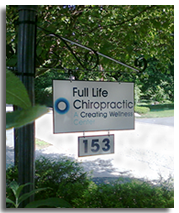 Full Life Chiropractic153 Madison AveHaworth, NJ 07641www.FullLifeChiropractic.comName:																Last					First			MiddleID#								Date:					CREDIT CARD AUTHORIZATIONI, 					, give authorization for Full Life Chiropractic to charge my credit card in the amount of $			for any and all services rendered to me.  I acknowledge that I am legally responsible for any and all charges and I authorize my credit card to be charged the total of any back balance if I decide to discontinue my care.  			(   )  Master Card		(   ) Visa			Credit Card Number:									Expiration Date:					Security Code(3 digits):		Address of Credit Card:						Zip Code:		Signature:							Date:					Our purpose is to educate and adjust families toward optimal health with natural chiropractic careElectronic Health Records Intake FormMailing Address:  											Email address:  _________________@_________________Preferred method of communication for patient reminders (Circle one):  Email / Phone / MailDOB:   __/__/____	Gender (Circle one):   Male / Female	Preferred Language:  __________________ Smoking Status (Circle one): Every Day Smoker / Occasional Smoker / Former Smoker / Never SmokedCMS requires providers to report both race and ethnicityRace (Circle one):   American Indian or Alaska Native / Asian / Black or African American / White (Caucasian)  Native Hawaiian or Pacific Islander / Other / I Decline to AnswerEthnicity (Circle one):  Hispanic or Latino / Not Hispanic or Latino / I Decline to AnswerAre you currently taking any medications? (Please include regularly used over the counter medications)Do you have any medication allergies? □ I choose to decline receipt of my clinical summary after every visit. Patient Signature: _____________________________________________	Date:________________ Health Insurance Auto Accident Medicare Worker’s CompensationFirst Name:_________________________Last Name:_________________________Medication NameDosage and Frequency (i.e. 5mg once a day, etc.)Medication NameReactionOnset DateAdditional  CommentsHeight: _________       Weight:____________    Blood Pressure:______ /______